Планспортивно-массовых, физкультурно-спортивных и социально-значимых мероприятий ШСК «СТАРТ» на 2023 годРуководитель ШСК 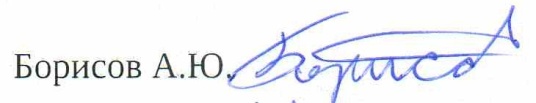 № п/пМероприятияСрокиОрганизационно-педагогическая работаОрганизационно-педагогическая работаОрганизационно-педагогическая работа1Обсуждение и утверждение плана работы ШСКЯнварь, сентябрь2Разработка и утверждение режима работы спортивных секций ШСКЯнварь, сентябрь3Составление и утверждение рабочих программ (внеурочной деятельности, физической культуры)Январь, сентябрь4Размещение информации о деятельности ШСК на сайте школыВ течение года5Организация работы по набору обучающихся в спортивные секцииЯнварь, сентябрь6Составление и утверждение календарно-тематических планов тренировочных занятий на учебный годЯнварь, сентябрь7Оформление текущей документации (таблицы соревнований, объявления) ШСКВ течение годаУчебно-воспитательная работаУчебно-воспитательная работаУчебно-воспитательная работа1Организация и проведение спортивно-массовых мероприятий (согласно плану ШСК)В течение годаМетодическая работаМетодическая работа1Посещение семинаров для руководителей Клубов, тренеров по физическому развитиюВ течение года2Курсы повышения квалификации (по необходимости)В течение года3Изучение документации, регламентирующей деятельность ШСКВ течение годаСпортивная работаСпортивная работаСпортивная работа1Разработка и утверждение плана спортивно-массовых мероприятий ШСКЯнварь, сентябрь2Разработка и утверждение положений для проведения спортивно-массовых мероприятий ШСКв течение года3Организация и проведение внутриклубных соревнований и праздников  В течение года4Обеспечение участия ШСК в различных соревнованиях В течение года